WelcomeSpecial Session The Graduate Council was called into a Special Session by Dr. Campbell in order to reevaluate the program and courses put forth by the proposed Masters in Clinical Behavioral Health- Addictions.  The program and courses were looked at by the GC in November and the motion to approve their curriculog submission was denied.  A paper ballot vote was conducted with the following results:MPAcc Program, which the GC accidently missed in November: Approved UnanimouslyBHAM Program, Approved Unanimously with Major RevisionsBHAM Courses, Approved with Major Revisions(6 approvals, 1 rejections, 1 abstention)GC and members from the current programs want to support BHAM.  There is concern about if BHAM has the support within their department to launch the program successfully.  A spring start is a slow start and may have implications with sequencing.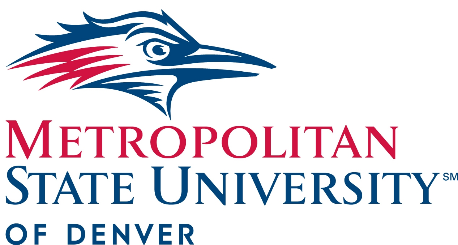 Graduate CouncilMetropolitan State University of DenverSPECIAL SESSIONDec. 12, 2017 11:00-12:15SSB 330CMINUTES